TRƯƠNG GIA GIỚIPHƯỢNG HOÀNG CỔ TRẤN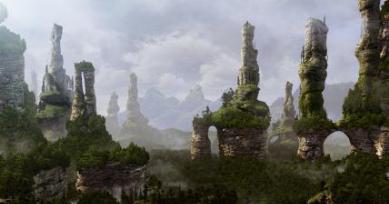 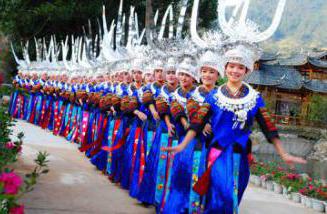 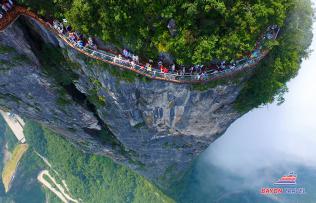 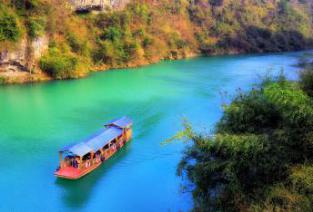 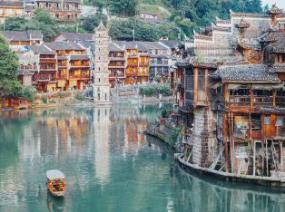 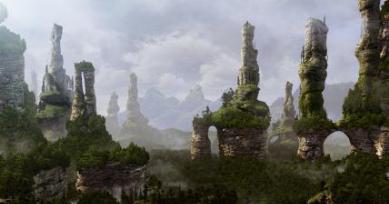 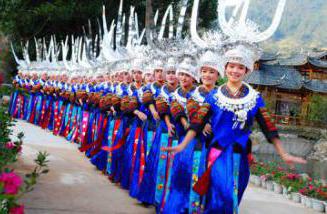 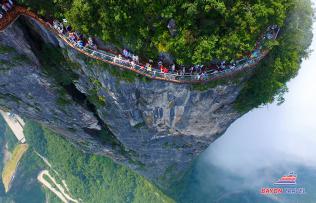 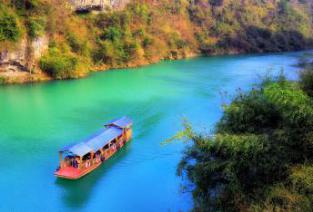 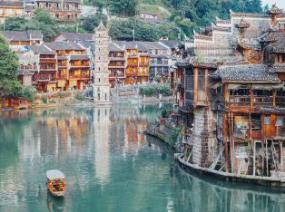 Thời gian: 06 ngày 05 đêmHàng không: bay thẳng Vietjet AirVisa đoàn đơn giản chỉ Hình + Hộ Chiếu.Chinh phục Thiên Môn Sơn bằng hệ thống cáp treo dài nhất Châu Á (7200m)Dạo bước trên con đường thủy tinh được lát bằng kính.Động Thiên Môn – Hay còn được gọi là cổng trời.Công viên Viên Gia Giới – Nguồn cảm hứng cho xứ sở Pandora trong siêu phẩm Avatar của đạo diễn James Cameron.Trải nghiệm cáp treo đi băng qua Vạn Lý Trường Thành Trương Gia Giới, check-in Trại Dương Giác, Đài Mê Hồn, Thiên Hạ Đệ Nhất KiềuPhượng Hoàng cổ trấn hơn ba trăm năm tuổi với:  Tháp Vạn Dân, Cầu Đá Nhảy, Hồng Kiều, … được xem là biểu tượng nổi tiếng của cổ trấn.Dạo thuyền thưởng ngoạn phong cảnh trên dòng Đà Giang, hồ Bảo Phong.Phù Dung cổ trấn đẹp như một bức tranh thuỷ mặc12:25 Quý khách tập trung cột 12 cổng D2 sân bay quốc tế Tân Sơn Nhất, trưởng đoàn đón đoàn làm thủ tục đáp chuyến bay đi Trương Gia Giới trên chuyến bay VJ2552 SGN DYG 15:25 – 20:30.Tới sân bay Trương Gia Giới, Sau khi làm thủ tục nhập cảnh, hướng dẫn địa phương đón đoàn đưa về khách sạn. Nhận phòng và tự do nghỉ ngơi tại Trương Gia Giới.Sáng: Đoàn dùng bữa sáng tại khách sạn, trả phòng. Sau đó đoàn khởi hành di chuyển lên khu phong cảnh Thiên Môn Sơn – nơi sơn thủy hữu tình, như tranh thủy mặc. Quý khách chinh phục núi bằng hệ thống cáp treo dài nhất Châu Á (dài 7,200m).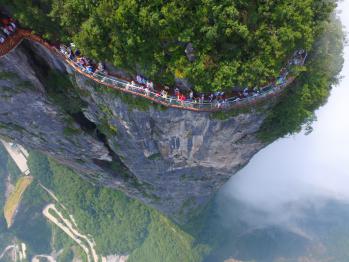 Lên đến đỉnh núi, đoàn đi tham quan Đài Lăng Tiêu.Quý khách men theo Con Đường Vách Đá –  con đường cao ngất của đỉnh Thiên Môn dài hàng trăm mét, dạo buớc trên Con Đường Thủy Tinh được lát bằng kính. Tại đây, quý khách có thể ngắm nhìn cảnh núi non trùng trùng điệp điệp ngay dưới chân ở độ cao 1,430m, cảm nhận cảm giác như đi trên mây.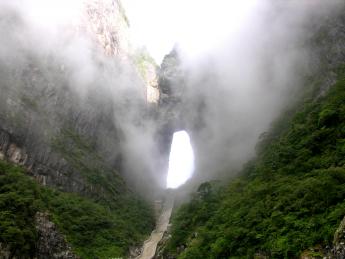 Vượt qua 999 bậc thang bằng đá để chiêm ngưỡng Động Thiên Môn – hay còn được gọi là cổng trời, có hình bán nguyệt và cao tới 131m, vốn là một lỗ khổng lồ được Mẹ Thiên nhiên “tạc” trong lòng núi.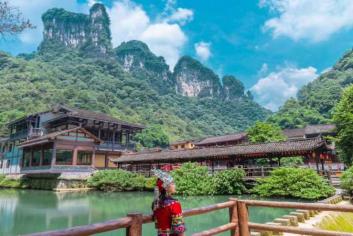 Trưa: Đoàn xuống núi, dùng bữa trưa tại nhà hàng địa phương sau đó di chuyển về Phượng Hoàng Cổ Trấn.  Chiều: Đoàn tới Phượng Hoàng Cổ Trấn, dùng bữa tại nhà hàng địa phương. Sau đó, đoàn về khách sạn nhận phòng nghỉ ngơi. Đoàn có thể tự do tản bộ khám phá tận hưởng cảnh đêm huyền ảo của Phượng Hoàng Cổ Trấn lung linh huyền ảo như một bức tranh nhiều màu sắc. Sáng : Đoàn dùng điểm tâm sáng tại khách sạn. Đoàn bắt đầu đi tham quan:Tham quan Phượng Hoàng Cổ Trấn là một trong tám huyện có thẩm quyền ở Châu tự trị người Thổ Gia, người Miêu Tương Tây phía Tây tỉnh Hồ Nam. Được xây vào thời Khang Hy năm 43 (năm 1704). Năm 2001 đã được trao tặng danh hiệu thành phố lịch sử và văn hoá dân tộc, là thành phố di tích lịch sử văn hóa của Trung Quốc, các danh lam thắng cảnh cấp quốc gia AAAA, 1 trong 10 những di sản văn hóa hàng đầu Hồ Nam. Từng được nhà văn nổi tiếng của New Zealand là Rewi Alley ca ngợi rằng là thị trấn nhỏ xinh đẹp nhất Trung Quốc, đẹp không kém gì như Lệ Giang cổ trấn ở Vân Nam hay Bình Dao cổ trấn ở Sơn Tây, cho nên có câu nói là Bắc Bình Dao, Nam Phượng Hoàng.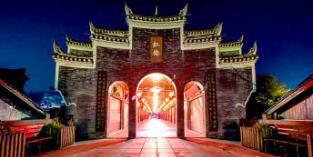 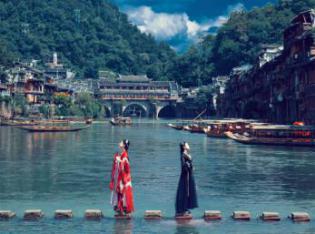 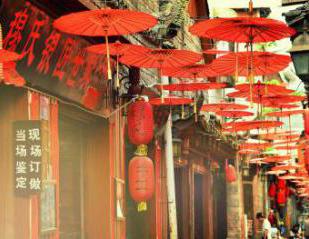 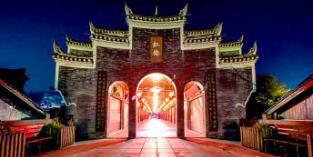 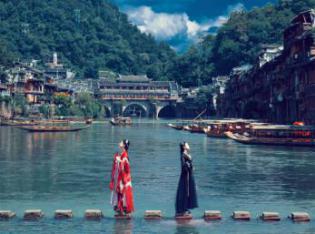 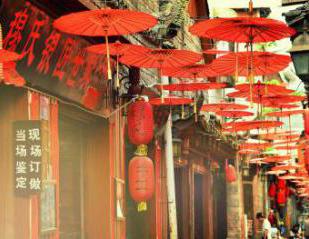 Trưa: Đoàn cùng nhau di chuyển tới nhà hàng dùng bữa trưa, sau đó tiếp tục:Thăm Phượng Hoàng Thành – thành cổ có nền văn hóa lịch sử lâu đời. Sau đó, quý khách thăm những thắng cảnh tuyệt đẹp nổi tiếng như Đông Môn, Bắc Môn, Tháp Vạn Dân, Hồng Kiều …Đoàn ngồi thuyền du ngoạn trên sông Đà Giang ngắm cảnh đẹp hai bên bờ với những ngôi nhà sàn có hơn trăm năm lịch sử.Chiều : Đoàn dùng bữa tại nhà hàng.Tối: Đoàn tự do thăm quan Phượng Hoàng Cổ Trấn về đêm, khám phá mọi ngóc ngách của cổ trấn bên dòng Đà Giang lung linh và huyền ảo dưới ánh đèn, dạo bộ quanh những con phố, thưởng thức những món ăn địa phương và mua những món quà lưu niệm.Sáng : Đoàn dùng bữa sáng tại khách sạn, trả phòng. Sau đó, đoàn di chuyển ghé thăm Phù Dung TrấnPhù Dung Trấn – Cổ trấn ngàn năm treo trên thác, thuộc tỉnh Hồ Nam (Trung Quốc), trấn cổ Phù Dung thu hút du khách bởi một vị trí vô cùng độc đáo - thị trấn được xây dựng trên một ngọn núi. Nơi cao nhất của thị trấn là 927m và điểm thấp nhất là 139m, đứng từ nơi cao nhất của thị trấn quý khách có thể ngắm nhìn nét đẹp đơn sơ và giản dị nhưng không kém phần thơ mộng của một thị trấn ngàn năm tuổi, từ trên cao quý khách sẽ thấy những con đường quanh co như những mảnh lụa mềm mại uốn quanh thị trấn cổ. 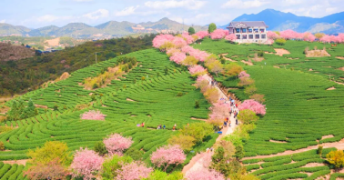 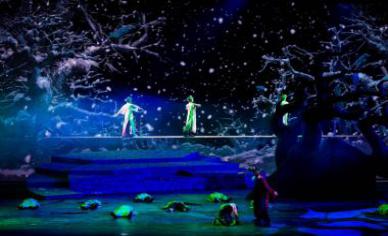 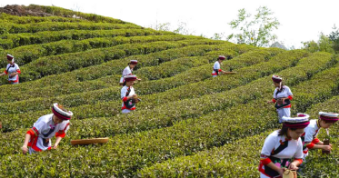 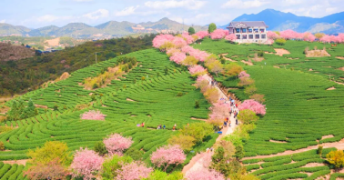 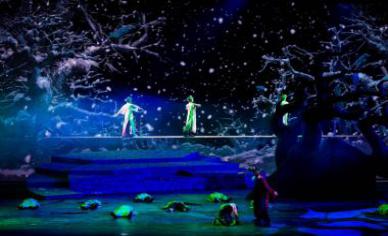 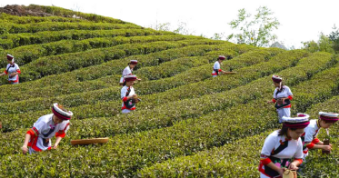 Trưa : Đoàn dùng bữa trưa tại nhà hàng.Xe đưa đoàn tiếp tục tham quan cửa hiệu trưng bày thuốc bắc. Tìm hiểu về văn hóa Đông y của địa phươngVườn Nông nghiệp Quốc Gia: trung tâm trưng bày các sản phẩm trà phong phú của địa phương.Tối: Đoàn dùng bữa tối tại nhà hàng địa phương rồi di chuyển về khách sạn. Tại đây, quý khách nghỉ ngơi tại khách sạn 5 sao ở Vũ Lăng Nguyên. Quý khách có thể xem show biểu diễn nổi tiếng THIÊN CỔ TÌNH, với dàn diễn viên trình diễn bằng ca múa nói về Văn Hóa và Phong Tục của Dân Tộc Miêu, Dân Tộc Thổ Gia, Dân Tộc Bạch (Chi Phí Tự Túc)Sáng :  Đoàn dùng bữa sáng tại khách sạn, sau đó, đoàn khởi hành khám phá vuờn quốc gia Trương Gia Giới Công viên vườn quốc gia Trương Gia Giới (di chuyển xe lối VIP) là khu rừng trên đỉnh núi sa thạch thạch anh đặc biệt đã được Liên Hợp Quốc liệt vào Danh sách di sản thiên nhiên thế giới. Tháng 2/2004, nó đã được liệt kê trong Công viên địa chất thế giới. Vườn quốc gia Trương Gia Giới cùng là nguồn cảm hứng cho những thước phim Avatar vang danh thế giới, bạn nhất định phải du lịch Trương Gia Giới một lần trong đời.Cáp treo Dương Gia Giới: đoàn di chuyển theo lối VIP. Từ trên cao, quý khách có thể ngắm nhìn Vạn lý trường thành tự nhiên, những bức tường đá dựng đứng xuyên qua phong cảnh nên đến 1 lần trong đời.Viên Gia Giới đoàn di chuyển xe trung chuyển VIP đi ngắm cảnh đẹp trên Trại Dương Giác, Đài Mê Hồn. Cáp treo Thiên Tử Sơn (di chuyển lối VIP) đoàn ngắm nhìn cảnh vật thiên nhiên hùng vĩ với những thảm thực vật phong phú trên núi Thiên Tử Sơn cho bạn cơ hội chụp những bức ảnh từ trên cao tuyệt vời.Thiên Hạ Đệ Nhất Kiều – Cây cầu đá tự nhiên nằm bắc giữa hai ngọn núi của khu bảo tồn, với chiều cao 357m, dài 40m.Chiều: Xe đón đoàn trở về khách sạn, dùng bữa và tự do tham quan Vũ Lăng Nguyên về đêm.Sáng : Sau khi dùng bữa sáng tại khách sạn, trả phòng .Xe và hướng dẫn đón đoàn đi tham quan:Ngồi thuyền dạo hồ Bảo Phong ngắm cảnh thiên nhiên hùng vĩ, nghe những bài dân ca của những dân tộc Thổ Gia sống dọc theo hai bờ sông biểu diển trên những chòi gỗ. 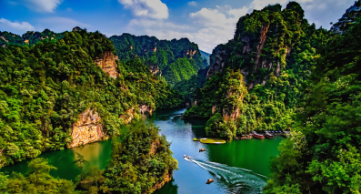 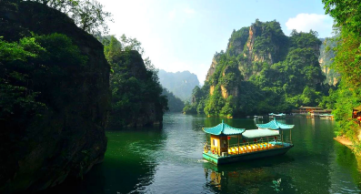 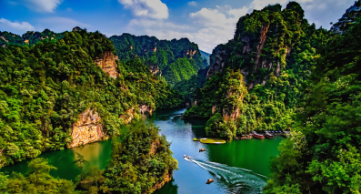 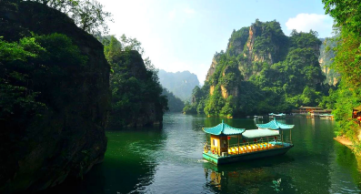 Trưa: Đoàn dùng bữa trưa tại nhà hàng địa phương. Sau đó, đoàn tiếp tục đi tham quan: Ghé thăm cửa hàng trưng bày trang sức, chu sa.Tối: Đoàn dùng bữa tối tại nhà hàng địa phương, xe và hướng dẫn đón đoàn đưa ra sân bay , làm thủ tục xuất cảnh đáp chuyến bay VJ2553 DYG SGN 21:30 – 01:00 bay về TP.HCM.Đến sân bay quốc tế Tân Sơn Nhất, Trưởng Đoàn chia tay quý khách – kết thúc chuyến tham quan đầy thú vị.Chia tay Quý khách và kết thúc chương trình. Hẹn gặp lại quý khách!Lưu ý: trẻ em ngủ ghép với bố mẹ - Trường hợp 2 trẻ em đi chung với 2 người lớn, quý khách vui lòng đóng tiền 1 trẻ em giá người lớn để lấy thêm 1 giường.KHÁCH SẠN THAM KHẢO:GIÁ TOUR BAO GỒMVé máy bay (bay thẳng không quá cảnh) khứ hồi Tp. Hồ Chí Minh – Trương Gia Giới, Hành lý miễn cước: 7kg hành lý xách tay và 20kg ký gửi. Lệ phí sân bay, bảo hiểm an ninh hàng không, phụ phí xăng, dầu (có thể thay đổi tùy thuộc vào thời điểm xuất vé)Visa Trung Quốc – Visa đoàn (đi và về cùng đoàn) (Nếu quý khách mang quốc tịch nước ngoài. Vui lòng tự xin visa trước khi tham gia đoàn)Khách sạn tiêu chuẩn: 2 đêm 5 sao tại Vũ Lăng Nguyên và 4 sao 3 đêm còn lại (2 người/ phòng)Xe vận chuyển phục vụ theo chương trìnhĂn các bữa theo chương trình Phí tham quan tại các điểm (vé vào cửa 1 lần)HDV địa phương và Trưởng đoàn Việt Nam theo suốt hành trình.Bảo hiểm du lịch mức cao nhất là 30,000USD/khách (không chịu trách nhiệm với du khách tách khỏi đoàn) Quà tặng: NÓN DU LỊCH – BAO DA HỘ CHIẾU GIÁ TOUR KHÔNG BAO GỒMHộ chiếu (còn thời hạn trên 06 tháng tính đến ngày kết thúc tour)Tiền bồi dưỡng (TIP) cho hướng dẫn viên và tài xế địa phương 36USD (860.000 VNĐ/khách/tour)Nước uống tự gọi trong bữa ăn, điện thoại, giặt ủi, thuốc men, bệnh viện … Chi phí cá nhân của khách ngoài chương trình.Hành lý quá cước theo quy định của Hàng không Phụ thu phòng đơn: 4,500,000VNĐ/khách.Visa tái nhập Việt Nam đối với khách mang quốc tịch nước ngoài: 55USD/khách tương đương 1,265,000VNĐ/kháchThuế VAT 10% ( vui lòng báo khi đăng ký tour)LƯU ÝKhi đăng ký tour du lịch, Quý khách vui lòng đọc kỹ chương trình, giá tour, các khoản bao gồm cũng như không bao gồm, các điều kiện hủy tour  trong chương trình. Trong trường hợp Quý khách không trực tiếp đến đăng ký tour mà do người khác đến đăng ký thì Quý khách vui lòng tìm hiểu kỹ chương trình từ người đăng ký cho mình.Quý khách vui lòng đem theo Passport (bản chính), đặt cọc trước 50% giá tour khi đăng ký tour và hoàn tất thanh toán trước 2 tuần trước khi tour khởi hành. Quý khách mang 2 Quốc tịch hoặc Travel document vui lòng thông báo với nhân viên bán tour ngay thời điểm đăng ký tour và nộp bản gốc kèm các giấy tờ có liên quan (nếu có). Quý khách chỉ mang thẻ xanh (thẻ tạm trú tại nước ngoài) và không còn hộ chiếu VN còn hiệu lực thì không đăng ký du lịch sang nước thứ ba được.Chương trình tour dành cho khách mang hộ chiếu Việt Nam được cấp ở Việt Nam.Trong trường hợp quý khách mang hộ chiếu Việt Nam được cấp ở lãnh sự quán nước ngoài thì vui lòng liên hệ báo cho nhân viên tư vấn trước khi đăng ký tour.Trong tường hợp khách mang quốc tịch nước ngoài sẽ phải làm visa du lịch Trung Quốc dành cho cá nhân, chi phí nộp visa lẻ sẽ được báo giá cụ thể theo từng quốc tịch riêng biệt.Trường hợp khách ngoại quốc (không phải Việt Kiều), phía Trung Quốc sẽ phụ thu 100USD/khách.Do tính chất là đoàn ghép khách lẻ, công ty sẽ có trách nhiệm thu nhận khách cho đủ đoàn (10 khách người lớn trở lên) thì đoàn sẽ khởi hành đúng lịch trình. Nếu số lượng đoàn dưới 10 khách, công ty có trách nhiệm thông báo cho khách trước ngày khởi hành 7 ngày và sẽ thỏa thuận lại ngày khởi hành mới hoặc hoàn trả lại toàn bộ số tiền cho khách đã đăng ký trước đó.Nếu quý khách yêu cầu ở phòng đơn, vui lòng thanh toán thêm tiền phụ thu.Đối với khách hàng hơn 75 tuổi trở lên, quý khách và gia đình cam kết đảm bảo tình trạng sức khoẻ để có thể tham gia tour với công ty khi đăng ký và phải có người thân dưới 60 tuổi (đầy đủ sức khỏe) đi theo.Sau khi đóng tiền, nếu quý khách muốn hủy tour, vui lòng đem CMND & hóa đơn đã đóng tiền đến ngay văn phòng công ty để làm thủ tục hủy tour. Công ty không nhận khách báo hủy qua điện thoại.Trường hợp Quý khách không được xuất cảnh và nhập cảnh vì lý do cá nhân (như hình ảnh, thông tin giấy tờ trong bản gốc bị mờ, không rõ ràng, passport hết hạn, không đúng quy định…) công ty sẽ không chịu trách nhiệm và sẽ không hoàn trả tiền tour.Tùy theo điều kiện thực tế mà chương trình tham quan, khách sạn, có thể thay đổi cho phù hợp, tuy nhiên tổng số điểm tham quan vẫn đảm bảo đầy đủ.Các chuyến bay và giờ bay có thể thay đổi giờ chót, do phụ thuộc vào các hãng hàng không. Trong những trường hợp bất khả kháng như: khủng bố, bạo động, thiên tai, sự thay đổi lịch trình của hàng không, tàu hỏa… công ty sẽ chủ động thay đổi lộ trình đi hoặc hủy tour vì sự thuận tiện và an toàn của Quý khách và không chịu trách nhiệm bồi thường cho những chi phí phát sinh, cũng như những dịch vụ đã thực hiện.ĐIỀU KIỆN HỦY TOURĐặt cọc 50% giá trị tour sau khi đặt tour. Phần còn lại vui lòng thanh toán trước 7 ngày khởi hành.Hủy tour sau khi đăng ký phí phạt 50% tiền cọc (+phí visa nếu có).Hủy tour trước 14 ngày phí phạt = 50% tổng giá tour chương trình (+phí visa nếu có) (Tính theo ngày làm việc)Hủy tour trước 10 ngày phí phạt = 75% tổng giá tour chương trình (+phí visa nếu có) (Tính theo ngày làm việc)Sau thời gian trên phí phạt = 100% tổng giá trị chương trình (+ phí visa nếu có). (Tính theo ngày làm việc)Sau khi đóng tiền, nếu quý khách muốn hủy tour, vui lòng đem CMND & hóa đơn đã đóng tiền đến ngay văn phòng công ty để làm thủ tục hủy tour. Công ty không nhận khách báo hủy qua điện thoại.Thời gian hủy tour được tính cho ngày làm việc, không tính thứ bảy, chủ nhật và các ngày Lễ Tết và phải được Công ty xác nhận. Việc hủy bỏ chuyến đi phải được thông báo trực tiếp với công ty hoặc qua fax, email và phải được công ty xác nhận. Việc hủy bỏ bằng điện thoại không được chấp nhận.NGÀY 1TP. HỒ CHÍ MINH    TRƯƠNG GIA GIỚI                                                    (Ăn nhẹ)NGÀY 2TRƯƠNG GIA GIỚI    PHƯỢNG HOÀNG CỔ TRẤN                                (Ăn nhẹ)NGÀY 3PHƯỢNG HOÀNG CỔ TRẤN                                                                 (Ăn sáng, trưa, tối)NGÀY 4PHƯỢNG HOÀNG CỔ TRẤN  PHÙ DUNG TRẤN  VŨ LĂNG NGUYÊN(Ăn sáng, trưa, tối)NGÀY 5 VŨ LĂNG NGUYÊN                                                                                   (Ăn sáng, trưa, tối)NGÀY 6 VŨ LĂNG NGUYÊN  TRƯƠNG GIA GIỚI                                TP. HỒ CHÍ MINH       (Ăn sáng, trưa, tối)NGÀY KHỞI HÀNHCHUYẾN BAYGIÁ TOUR TRỌN GÓI (VNĐ)GIÁ TOUR TRỌN GÓI (VNĐ)GIÁ TOUR TRỌN GÓI (VNĐ)NGÀY KHỞI HÀNHCHUYẾN BAYNGƯỜI LỚNTRẺ EM(ngủ ghép)Từ 2 - dưới 11 tuổiTRẺ EM(ngủ ghép)Từ dưới 02 tuổiTháng 5: 30Tháng 6: 01,06,08,13,15,20,22,27,29Tháng 7:04,06,11,13,18,20,25,27Tháng 8:01,03,08,10,15,17,22,24,29,31Bay Thẳng TGGVJ2552 15:25-20:30VJ2553 21:30-01:0016.990.00015.290.0005.000.000Phụ Thu Phòng Đơn4.500.000 vnd4.500.000 vnd4.500.000 vnd4.500.000 vndTrương Gia GiớiKS 4 saoVienna International Hotel (Zhangjiajie Tianmenshan) hoặc tương đương)No. 18 Ziwu West Road, Zhangjiajie City, Hunan ProvinceTel : +86 744-8228888Phượng Hoàng Cổ TrấnKS 4 saoFengting International Hotel (hoặc tương đương)No.52 Tuojiang North Road, Fenghuang CountyTel : +86 743 213 1555Vũ Lăng NguyênKS 5 saoSHENG DUO MING GE HOTEL hoặc tương đươngNo. 8 Guihua Road, Wulingyuan District, Zhangjiajie, Hunan, 427000, China